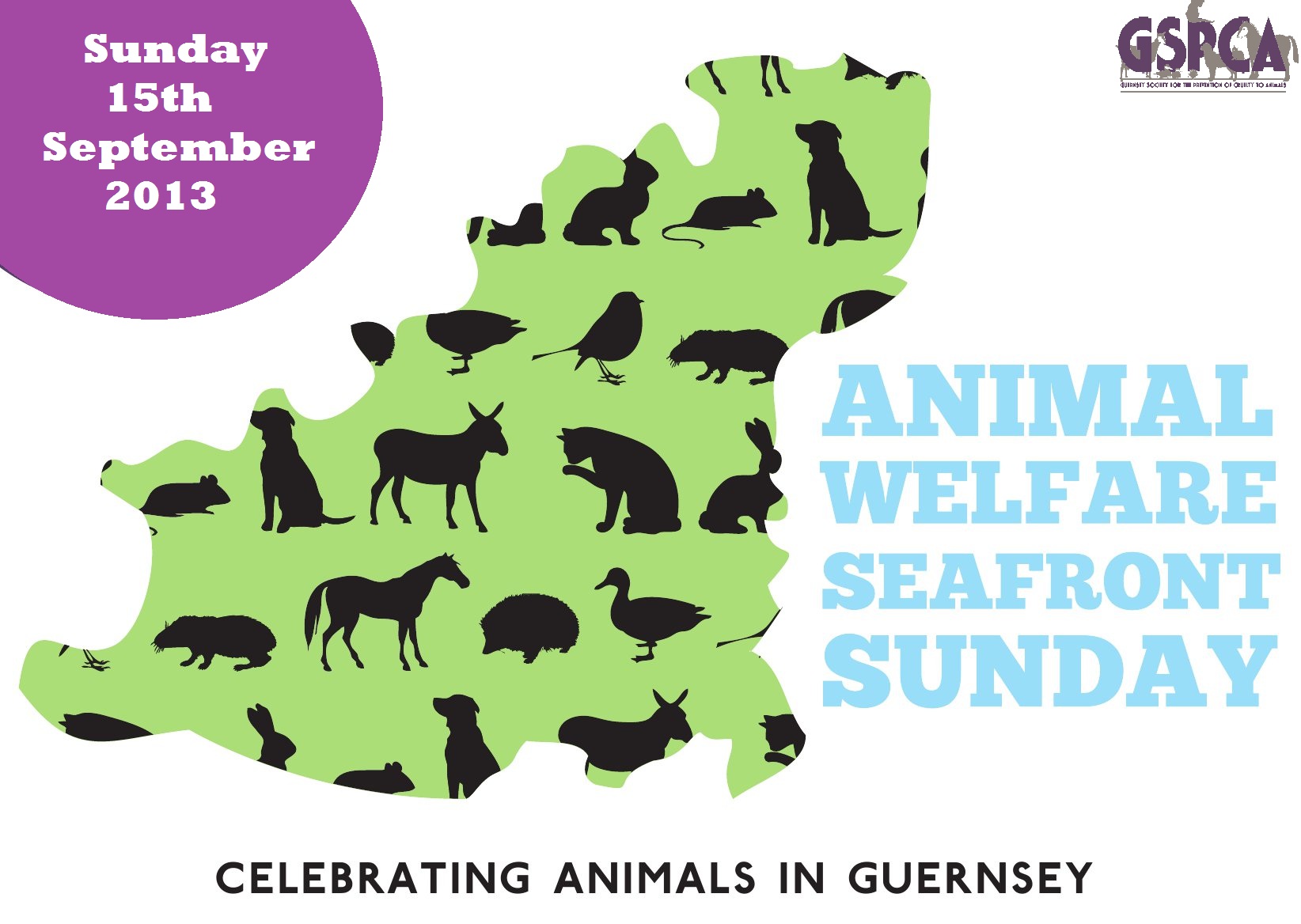 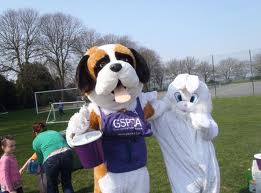 SEAFRONT SUNDAY PITCH APPLICATIONGeneral InformationPitch InformationCharity Stalls are free of chargeBusiness stalls there is a charge of £15 to be sent by the 15th August 2013We are afraid that we cannot guarantee power and we have limited cover although we are appealing for gazebos and marquees (please ask for more details)Please return all forms and payment to 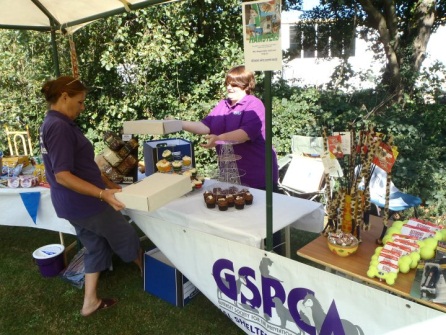 Steve ByrneGSPCA ManagerGSPCA Animal ShelterLes Fiers MoutonsGY6 8UDEmail - stevejbyrne@gspca.org.ggTel - 01481 257261 Name:Address:Post Code:Telephone:FaxOtherCharity / Company:Address:Post Code:Telephone:FaxOtherEmail:Size of area required :Type of pitch (e.g tables, gazebo, van, etc.):Charity:Yes / NoBusinessYes / NoOtherPlease specify